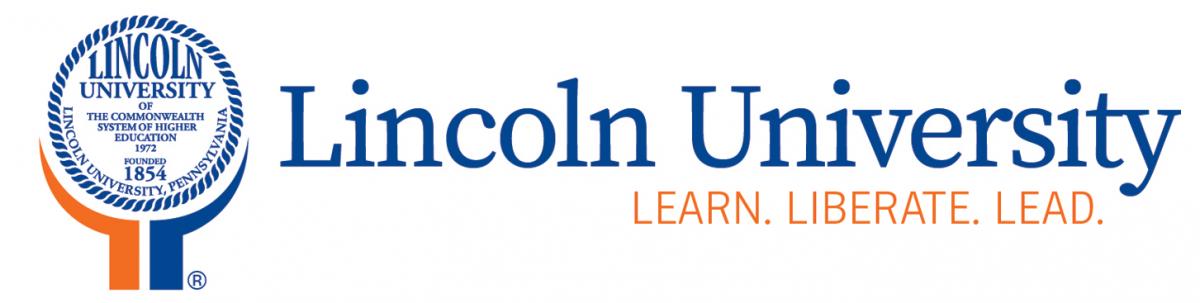 LINCOLN UNIVERSITYMEMORANDUM OF UNDERSTANDINGThis External Memorandum of Understanding (EMOU) shall put forth the general scope of cooperation by which Lincoln University intends to seek opportunities for collaboration to (general project activity).Lincoln University and the following organizations will partner to provide (services in furtherance of program goals).Organization:  (Here describe organization, their scope of work in relation to the project, organization representatives involved with coordinating between Lincoln and organization and any fund that will be allocated to organization for the project)Organization:  (Here describe organization, their scope of work in relation to the project, organization representatives involved with coordinating between Lincoln and organization and any fund that will be allocated to organization for the project)General TermsThe terms of cooperation and partnership for each specific activity implemented under the Memorandum of Understanding shall be mutually discussed and agreed upon in writing by both parties prior to the initiation of that activity.  The term of this MOU shall be from the date of execution until any party terminates the MOU.The designated liaison officers for this Memorandum of Understanding are:For: Oganization 1Name: Name of representative Title: Title of representative By signing below, I commit my services and those of the (organization) to participating in the stated aspects of the Lincoln University of Pennsylvania (project title), to achieve the project goals (list project goals)_____________________________________________  Date: __________________________SignatureFor: Organization 2Name: Name of representativeTitle: Title of representative By signing below, I commit my services and those of the (organization) to participating in the stated aspects of the Lincoln University of Pennsylvania (project title), to achieve the project goals (list project goals)_____________________________________________  Date: __________________________SignatureFor: Lincoln University of PennsylvaniaName: Authorized Representative Title: TitleBy signing below, I commit my services and those of the (organization) to participating in the stated aspects of the Lincoln University of Pennsylvania (project title), to achieve the project goals (list project goals)_____________________________________________  Date: __________________________Signature